–––		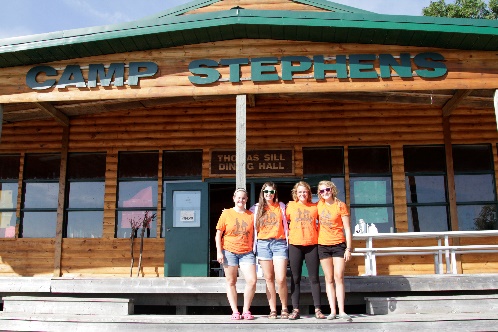 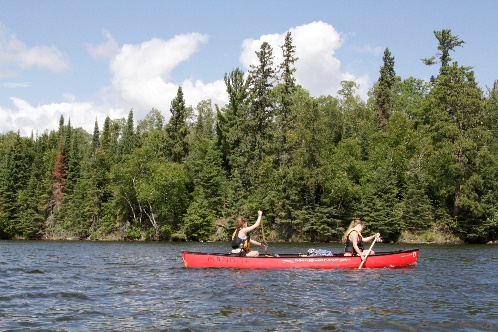 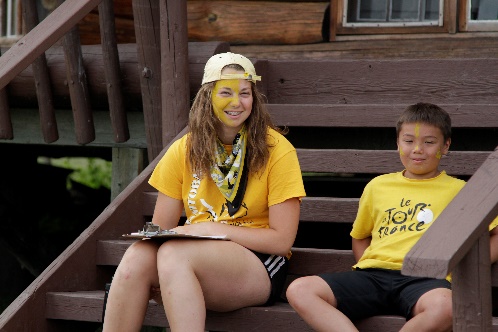 Assistant Kitchen Coordinator, Full TimeNew hire-$98.33 per day & Returning staff-$103.33 per dayCamp Stephens, Lake of the Woods, Kenora, Ontario (Live on Site) May 17–September 1, 2023 (subject to change) Do you love working with children? Want to help provide a high-quality camp experience for every child? Excited about spending your Spring and Summer on an island in beautiful Lake of the Woods? Camp Stephens provides a unique opportunity for everyone. As the Assistant Kitchen Coordinator you will facilitate the smooth and proper operation of the food management system delivering healthy meals to campers and staff. Are you the right fit?Provide leadership, training and role modeling to all employees and volunteersEnsure food safety standards and policies are implemented and practiced by all staffPlan appropriate menus and maintain food supply inventoryEnsure high quality, ample meals are prepared in a timely manner Oversee cleanliness and upkeep of the kitchen and dining hallPerform budget management, report writing and various administrative dutiesWhat else do you need?Standard First AidFood Handler’s CertificatePrior experience in commercial/institutional food preparationFully immunized against COVID-19 or valid exemptionAssets:National Lifeguard (NL)Bronze Cross  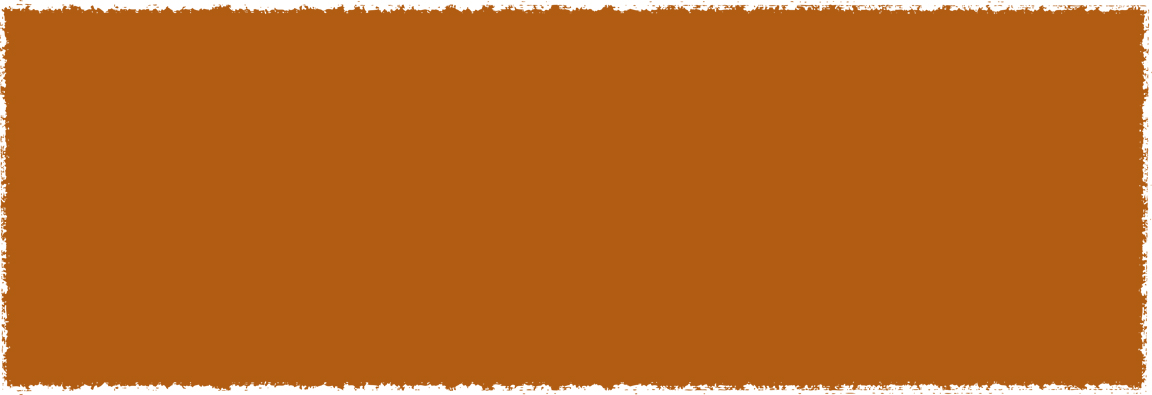 Submit your cover letter and resume by January 31, 2023 to: mat.klachefsky@ymanitoba.ca